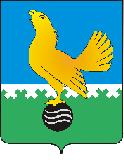 Ханты-Мансийский автономный округ-Юграмуниципальное образованиегородской округ город Пыть-Ях АДМИНИСТРАЦИЯ ГОРОДАтерриториальная комиссия по делам несовершеннолетних и защите их прав                                                                                                  www.pyadm.ru e-mail: adm@gov86.org                                                                                                                                                 e-mail: kdn@gov86org.ruг.   Пыть-Ях,  1 мкр.,  дом  № 5,  кв.  № 80                                                                           р/с 40101810900000010001Ханты-Мансийский автономный округ-Югра                                                                            УФК по ХМАО-ЮгреТюменская      область     628380                                               МКУ Администрация г. Пыть-Яха, л\с 04873033440)тел.  факс  (3463)  46-62-92,   тел. 46-05-89,                                              РКЦ Ханты-Мансийск г. Ханты-Мансийск42-11-90,  46-05-92,  46-66-47                                                                                   ИНН 8612005313   БИК 047162000                                                                                                                    ОКАТМО 71885000 КПП 861201001                                                                                                                                    КБК 04011690040040000140ПОСТАНОВЛЕНИЕ17.01.2018	№ 1Актовый зал администрации города Пыть-Яха по адресу: г. Пыть-Ях, 1 мкр. «Центральный», д. 18а, в 14-30 часов (сведения об участниках заседания указаны в протоколе заседания территориальной комиссии).Об утверждении отчета о деятельности комиссии по делам несовершеннолетних и защите их прав при администрации города Пыть-Яха за 2017 годЗаслушав и обсудив отчет о деятельности комиссии по делам несовершеннолетних и защите их прав при администрации города Пыть-Яха за 2017 год, с целью исполнения пункта 5.2 постановления комиссии по делам несовершеннолетних и защите их прав при Правительстве Ханты-Мансийского автономного округа-Югры от 19.12.2017 № 129, руководствуясь п. 13 ст. 15 Закона Ханты-Мансийского автономного округа – Югры от 12.10.2005 № 74-оз «О комиссиях по делам несовершеннолетних и защите их прав в Ханты - Мансийском автономном округе - Югре и наделении органов местного самоуправления отдельными государственными полномочиями по созданию и осуществлению деятельности комиссии по делам несовершеннолетних и защите их прав»,ТЕРРИТОРИАЛЬНАЯ КОМИССИЯ ПОСТАНОВИЛА:Утвердить отчет о деятельности комиссии по делам несовершеннолетних и защите их прав при администрации города Пыть-Яха за 2017 год (приложение 1).Начальнику отдела по осуществлению деятельности территориальной комиссии по делам несовершеннолетних и защите их прав администрации города Пыть-Яха (А.А. Устинов):Обеспечить размещение отчета о деятельности территориальной комиссии по делам несовершеннолетних и защите их прав при администрации города Пыть-Яха за 2017 год на официальном сайте администрации города Пыть-Яха в срок до 01.02.2018;Направить отчет о деятельности территориальной комиссии по делам несовершеннолетних и защите их прав при администрации города Пыть-Яха за 2017 год в комиссию по делам несовершеннолетних и защите их прав при Правительстве Ханты-Мансийского автономного округа – Югры, а также субъектам системы профилактики безнадзорности и правонарушении несовершеннолетних для сведения.Председательствующий на заседании:заместитель председателя территориальной комиссии	А.А. УстиновПриложение 1к постановлению территориальной комиссии № 1 от 17.01.2018ОТЧЕТ«О деятельности комиссии по делам несовершеннолетних и защите их прав»__городской округ город Пыть-Ях___ за ___2017___год(муниципальное образование)                 (период)№ п/пИсследуемый параметрСтатистические данные (количество)Семьи, находящиеся в социально опасном положенииСемьи, находящиеся в социально опасном положенииСемьи, находящиеся в социально опасном положении1.Количество семей, находящихся в социально опасном положении (по состоянию на последний день отчетного периода)211.Выявлено семей, находящихся в социально опасном положении  в отчетном периоде171.1.Количество утвержденных индивидуальных программ социальной реабилитации семей, находящихся в социально опасном положении 
(по состоянию на последний день отчетного периода)211.2.Количество родителей (законных представителей), проживающих в семьях, находящихся в социально опасном положении (по состоянию на последний день отчетного периода), их них:301.2.не работают151.2.состоят на учете в Центре занятости в качестве безработного 31.2.работают121.3.Пролечено родителей от алкогольной зависимости31.4.Пролечено родителей от наркотической (токсической, иной) зависимости01.5.Количество родителей (законных представителей), ограниченных в родительских правах, из общего количества родителей, проживающих в семьях, находящихся в социально опасном положении (в скобках указать количество детей, в отношении которых родители ограничены в родительских правах)01.6.Количество родителей (законных представителей), лишенных родительских прав, из общего количества родителей, проживающих в семьях, находящихся в социально опасном положении (в скобках указать количество детей, в отношении которых родители лишены прав)01.7.Количество родителей, восстановленных в родительских правах либо в отношении которых отменено ограничение родительских прав (в скобках указать количество детей, в отношении которых родители восстановлены в родительских правах)3(3)1.8.Количество семей, в которых социально опасное положение устранено по причине нормализации ситуации (исправление родителей, выполнение родителями (законными представителями) должным образом родительских обязанностей по воспитанию, содержанию, обучению, защите прав и законных интересов детей)162.Количество детей, проживающих в семьях, находящихся в социально опасном положении (по состоянию на последний день отчетного периода), из них:372.Проживают во вновь выявленных семьях в отчетном периоде292.1.несовершеннолетние в возрасте от 14 до 18 лет42.2.дети-инвалиды02.3.учатся в школе (училище, лицее, институте)162.4.посещают детский сад122.5.не учатся, не работают92.6.состоят на учете в Центре занятости в качестве безработного02.7.трудоустроено несовершеннолетних, в том числе:02.7.временно02.7.постоянно02.8.Оздоровлены (посещали в отчетном периоде детские оздоровительные лагеря, загородные оздоровительные лагеря, лагеря дневного пребывания, специализированные (профильные) лагеря (палаточные лагеря, лагеря труда и отдыха), медицинские оздоровительные центры, базы комплексы)12.9.Занимаются в кружках, спортивных секциях, клубах, объединениях дополнительного образования детей192.10.находятся в специальном учебно-воспитательном учреждении закрытого типа (по состоянию на последний день отчетного периода)02.11.находятся в воспитательной колонии (по состоянию на последний день отчетного периода)02.12.находятся в центре временного содержания для несовершеннолетних правонарушителей органов внутренних дел02.13.совершили суицид (в том числе суицидальные высказывания) в отчетном периоде02.14.совершили самовольный уход в отчетном периоде, из них:02.14.из семьи 02.14.из государственного учреждения02.15.Совершили в отчетном периоде:02.15.административных правонарушений02.15.преступлений02.15.антиобщественных действий02.16.Количество несовершеннолетних, проживающих в семьях, в которых социально опасное положение устранено по причине нормализации ситуации (исправление родителей, выполнение родителями (законными представителями) должным образом родительских обязанностей по воспитанию, содержанию, обучению, защите прав и законных интересов детей)21Несовершеннолетние, в отношении которых проводится индивидуальная профилактическая работа в соответствии со статьями 5, 6 Федерального закона Российской Федерации от 24 июня 1999 года 
№ 120-ФЗ «Об основах системы профилактики безнадзорности и правонарушений несовершеннолетних»Несовершеннолетние, в отношении которых проводится индивидуальная профилактическая работа в соответствии со статьями 5, 6 Федерального закона Российской Федерации от 24 июня 1999 года 
№ 120-ФЗ «Об основах системы профилактики безнадзорности и правонарушений несовершеннолетних»Несовершеннолетние, в отношении которых проводится индивидуальная профилактическая работа в соответствии со статьями 5, 6 Федерального закона Российской Федерации от 24 июня 1999 года 
№ 120-ФЗ «Об основах системы профилактики безнадзорности и правонарушений несовершеннолетних»3.Количество несовершеннолетних, в отношении которых проводится индивидуальная профилактическая работа (по состоянию на последний день отчетного периода), из них:633.выявленных в отчетном периоде1233.1.состоят на профилактическом учете в территориальном органе внутренних дел533.2.безнадзорные, беспризорные03.3.занимаются бродяжничеством, попрошайничеством03.4.содержатся в социально-реабилитационных центрах для несовершеннолетних, в социальных приютах, центрах помощи детям, оставшимся без попечения родителей, в других учреждениях для несовершеннолетних, нуждающихся в социальной помощи и (или) реабилитации33.5.употребляют без назначения врача: 53.5.наркотические средства 03.5.психотропные вещества03.5.одурманивающие вещества53.6.употребляют алкогольную и спиртосодержащую продукцию, пиво и напитки, изготавливаемые на его основе113.7.совершили правонарушение, повлекшее применение меры административного взыскания23.8.совершили правонарушение до достижения возраста, с которого наступает административная ответственность123.9.освобождены от уголовной ответственности вследствие акта об амнистии или в связи с изменением обстановки, а также в случаях, когда признано, что исправление несовершеннолетнего может быть достигнуто путем применения принудительных мер воспитательного воздействия03.10.совершили общественно опасное деяние и не подлежат уголовной ответственности в связи с недостижением возраста, с которого наступает уголовная ответственность, или вследствие отставания в психическом развитии, не связанного с психическим расстройством143.11.обвиняются или подозреваются в совершении преступлений, в отношении которых избраны меры пресечения, предусмотренные 
Уголовно-процессуальным кодексом Российской Федерации03.12.условно-досрочно освобожденные от отбывания наказания, освобожденные от наказания вследствие акта об амнистии или в связи с помилованием03.13.которым предоставлена отсрочка отбывания наказания или отсрочка исполнения приговора03.14.освобождены в отчетном периоде из учреждений 
уголовно-исполнительной системы, из них: 03.14.мужской пол03.14.женский пол03.15.вернулись в отчетном периоде из специальных учебно-воспитательных учреждений закрытого типа, из них:03.15.мужской пол03.15.женский пол03.16.осуждены за совершение преступления небольшой или средней тяжести и освобожденные судом от наказания с применением принудительных мер воспитательного воздействия03.17.осуждены условно, осужденные к обязательным работам, исправительным работам или иным мерам наказания, не связанным с лишением свободы13.18.Иные основания (перечислить)- самовольные уходы- уклонение от обучения, нарушение Устава образовательной организации, антиобщественное поведение в школе152133.19.учатся в школе (училище, лицее, институте), из них:623.19.вернувшиеся в отчетном периоде из специальных 
учебно-воспитательных учреждений закрытого типа03.19.освобожденные в отчетном периоде из воспитательных колоний03.20.не учатся, не работают, из них:13.20.вернувшиеся в отчетном периоде из специальных 
учебно-воспитательных учреждений закрытого типа03.20.освобожденные в отчетном периоде из воспитательных колоний03.21.состоят на учете в Центре занятости в качестве безработного, их них:13.21.вернувшиеся в отчетном периоде из специальных 
учебно-воспитательных учреждений закрытого типа03.21.освобожденные в отчетном периоде из воспитательных колоний03.22.трудоустроены:133.22.временно133.22.постоянно03.22.из числа вернувшихся несовершеннолетних из специальных 
учебно-воспитательных учреждений закрытого типа в отчетном периоде03.22.из числа освобожденных несовершеннолетних из воспитательной колонии в отчетном периоде03.23.Оздоровлены (посещали в отчетном периоде детские оздоровительные лагеря, загородные оздоровительные лагеря, лагеря дневного пребывания, специализированные (профильные) лагеря (палаточные лагеря, лагеря труда и отдыха), медицинские оздоровительные центры, базы комплексы), из них:183.23.вернувшиеся в отчетном периоде из специальных 
учебно-воспитательных учреждений закрытого типа03.23.освобожденные в отчетном периоде из воспитательных колоний03.24.занимаются в кружках, спортивных секциях, клубах, объединениях дополнительного образования детей, из них:603.24.вернувшиеся в отчетном периоде из специальных 
учебно-воспитательных учреждений закрытого типа03.24.освобожденные в отчетном периоде из воспитательных колоний04.определены в отчетном периоде в специальное учебно-воспитательное учреждение закрытого типа05.помещены в отчетном периоде в воспитательную колонию06.помещены в отчетном периоде в центр временного содержания для несовершеннолетних правонарушителей органов внутренних дел07.Совершено несовершеннолетними из числа находящихся в социально опасном положении (за отчетный период):07.1Преступлений27.1Количество участников 27.2Административных правонарушений17.2Количество участников17.3Общественно опасных деяний37.3Количество участников27.4Самовольных уходов27.4Количество участников28.Заслушано несовершеннолетних в отчетном периоде на заседании территориальной комиссии по делам несовершеннолетних и защите их прав, из них по причине:1178.совершения самовольного ухода из семьи08.совершения самовольного ухода из государственного учреждения08.совершения административного правонарушения368.совершения преступления18.совершения антиобщественного действия498.иное (перечислить причины с указанием соответствующих статистических данных)совершение общественно опасного деянияпо факту уклонения от обучения (нарушения правил внутреннего распорядка образовательной организации 12198.1Количество суицидальных попыток/суицидов, совершенных несовершеннолетними в отчетном периоде4/19.Количество утвержденных индивидуальных программ социальной реабилитации несовершеннолетних, в отношении которых организована индивидуальная профилактическая работа (по состоянию на последний день отчетного периода)4610.Пролечено несовершеннолетних от210.1алкогольной зависимости010.2наркотической (токсической, иной) зависимости211Оказано содействие в консультировании врачом-наркологом несовершеннолетних, имеющих пагубные привычки (употребление спиртных напитков, наркотических, токсических, психотропных веществ)712.Количество несовершеннолетних, в отношение которых завершено проведение индивидуальной профилактической работы, из них:6612.по причине исправления поведения6412.по причине достижения 18 лет2Административная практикаАдминистративная практикаАдминистративная практика13.Количество рассмотренных протоколов об административных правонарушениях, их них:12413.1.составлены представителями территориального органа внутренних дел12213.1.составлены членами территориальной комиссии по делам несовершеннолетних и защите из прав (не учитываются представители территориального органа внутренних дел)113.1.составлены представителями прокуратуры013.2.возвращены в орган, должностному лицу, которые составили протокол в порядке подпункта 4 пункта 1 статьи 29.4 КоАП РФ313.2.поступили вновь в комиссию после устранения замечаний (ошибок) 313.2.поступили вновь в комиссию после устранения замечаний (ошибок) из числа возвращенных в отчетном периоде313.3.принято решение о назначении административного наказания 10413.4.принято решение об освобождении от наказания113.5.прекращены по причине:1613.5.отсутствие состава административного правонарушения813.5.отсутствие события административного правонарушения013.5.истечение срока привлечения к административной ответственности813.6.Количество рассмотренных протоколов об административных правонарушениях в отношении родителей (законных представителей), в том числе:8213.6.перечислить статьи КоАП РФ или Закона ХМАО – Югры от 11.06.2010 № 102-оз «Об административных правонарушениях» с указанием соответствующих статистических данныхч. 1 ст. 5.35 КоАП РФст. 20.22 КоАП РФ641813.7.Количество рассмотренных протоколов об административных правонарушениях в отношении несовершеннолетних, в том числе:4013.7.перечислить статьи КоАП РФ или Закона ХМАО – Югры от 11.06.2010 № 102-оз «Об административных правонарушениях» с указанием соответствующих статистических данныхст.6.1.1 КоАП РФст.7.27 КоАП РФч. 5 ст. 11.1 КоАП РФч.1 ст.12.7 КоАП РФч.3 ст.12.8 КоАП РФч. 1 ст. 18.1 КоАП РФч.1 ст.20.20 КоАП РФст.20.21 КоАП РФп.1 ст.10 Закона ХМАО1120211103113.8.Количество рассмотренных протоколов об административных правонарушениях в отношении граждан, должностных лиц, в том числе:213.8.перечислить статьи КоАП РФ или Закона ХМАО – Югры от 11.06.2010№ 102-оз «Об административных правонарушениях» с указанием соответствующих статистических данныхч.1 ст.6.10 КоАП РФ2